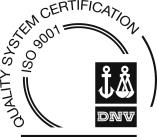 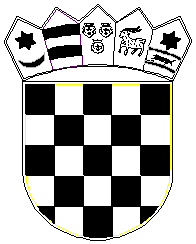 REPUBLIKA HRVATSKAMINISTARSTVO ZNANOSTI, OBRAZOVANJA I SPORTAKLASA:           023-03/14-05/00011URBROJ:         533-25-15-0009Zagreb, 29. travnja 2015.Na temelju članka 22., stavka 8. Zakona o odgoju i obrazovanju u osnovnoj i srednjoj školi(Narodne novine, br. 87/2008., 86/2009., 92/2010., 105/2010., 90/2011., 16/2012. 86/2012., 94/2013. i152/2014.) ministar znanosti, obrazovanja i sporta donosiPRAVILNIK O ELEMENTIMA I KRITERIJIMA ZA IZBOR KANDIDATAZA UPIS U I. RAZRED SREDNJE ŠKOLEI. OPĆE ODREDBEČlanak 1.(1) Ovim pravilnikom utvrđuju se zajednički, dodatni i posebni elementi i kriteriji za izbor kandidata za upis u I. razred srednje škole u Republici Hrvatskoj.(2) Izrazi koji se koriste u ovom pravilniku, a koji imaju rodno značenje, bez obzira na to jesu likorišteni u muškome ili ženskome rodu, obuhvaćaju na jednak način i muški i ženski rod.Članak 2.(1)  Pravo  upisa  u  prvi  razred  srednje  škole  imaju  svi  kandidati  nakon  završenog  osnovnog obrazovanja, pod jednakim uvjetima u okviru broja utvrđenog odlukom o upisu koju za svaku školsku godinu donosi ministar nadležan za obrazovanje (u daljnjemu tekstu: ministar).(2) Pod jednakim uvjetima u srednje škole upisuju se kandidati hrvatski državljani, Hrvati iz drugih država te djeca državljana iz država članica Europske unije.(3) U prvi razred srednje škole mogu se upisati kandidati koji do početka školske godine u kojoj upisuju prvi razred srednje škole navršavaju 17 godina. Iznimno, uz odobrenje školskog odbora, u prvi razred srednje škole može se upisati kandidat do navršenih 18 godina, a uz odobrenje ministarstva nadležnog za obrazovanje (u daljnjem tekstu: Ministarstvo) kandidat stariji od 18 godina.(4)  Dobne  granice  za  upis  kandidata  u  pojedine  programe  srednjega  umjetničkog  obrazovanja propisane su zakonom koji uređuje umjetničko obrazovanje.(5)  Prijave  i  upis  kandidata  u  prve  razrede  srednjih  škola  provode  se  putem  Nacionalnog informacijskog sustava prijava i upisa u srednje škole (NISpuSŠ), osim u posebnim slučajevima propisanim odlukom o upisu iz stavka 1. ovoga članka.(6) U svakome upisnom roku kandidat može prijaviti najviše 6 odabira programa obrazovanja.Članak 3.(1) Kandidat koji je strani državljanin iz zemlje izvan Europske unije može se upisati u srednju školu kao redoviti učenik bez plaćanja troškova školovanja ako ispunjava jedan od sljedećih uvjeta:1.      ako za to postoji međudržavni ugovor ili drugi interes tijela državne ili lokalne vlastiodnosno javnih ustanova;2.      ako takva osoba ima status izbjeglice u Hrvatskoj koji je utvrdilo ovlašteno upravno tijelou Hrvatskoj;3.      ako je roditelj ili skrbnik te osobe hrvatski državljanin;4.	ako roditelj ili skrbnik te osobe ima radnu dozvolu i dozvolu privremenoga boravka ili poslovnu dozvolu u Hrvatskoj;5.      ako roditelj ili skrbnik te osobe ima odobren stalni boravak u Hrvatskoj;6.      ako je roditelj ili skrbnik te osobe diplomatski ili poslovni predstavnik strane države uHrvatskoj;7.      ako je takva osoba ili roditelj ili skrbnik te osobe azilant ili tražitelj azila;8.	ako je takva osoba ili roditelj ili skrbnik te osobe stranac pod supsidijarnom zaštitom ili stranac pod privremenom zaštitom.(2) Kandidat strani državljanin iz zemalja izvan Europske unije, a koji ne ispunjava ni jedan od uvjeta iz stavka 1. ovoga članka, može se upisati u srednju školu kao redoviti učenik uz obvezu plaćanja troškova školarine, ako ima reguliran status boravka sukladno zakonu kojim je uređen status stranaca.(3) Odluku o godišnjim troškovima školovanja učenika iz stavka 2. ovoga članka donosi osnivač školske ustanove na prijedlog školskoga odbora.(4) Iznimno od stavka 2. ovoga članka, osnivač može, na prijedlog školskoga odbora, donijeti odluku kojom učenika oslobađa obveze plaćanja troškova školarine.Članak 4.(1) Kandidat koji u osnovnoj školi nije učio određeni strani jezik može prilikom prijave programa obrazovanja odabrati učenje toga stranog jezika kao prvoga stranog jezika uz uvjet da je na provjeri znanja utvrđena mogućnost učenja toga stranog jezika kao prvoga stranog jezika.(2) Provjeru znanja iz stavka 1. ovoga članka provodi stručno povjerenstvo srednje škole u koju se kandidat upisuje, o čemu sastavlja zapisnik.(3) Provjeru znanja iz stavka 1. ovoga članka kandidat polaže u jednoj školi i rezultati provjere vrijedeza prijavu u druge škole koje uvjetuju znanje istoga stranog jezika.Članak 5.(1) Elementi i kriteriji za upis kandidata u I. razred srednje škole propisani ovim pravilnikom koriste se i za upis u međunarodne programe.(2) Troškove školovanja u međunarodnim programima donosi školski odbor uz suglasnost osnivača.(3) Za upis u međunarodne programe može se provoditi provjera znanja koju propisuje i provodi škola.(4) Provjera znanja iz stavka 3. ovoga članka nije eliminacijska.II. ELEMENTI VREDNOVANJAČlanak 6.Za upis u I. razred srednje škole prijavljenom kandidatu vrednuju se i boduju zajednički, dodatan iposeban element.III. ZAJEDNIČKI ELEMENT VREDNOVANJA KANDIDATAČlanak 7.(1) Zajednički element vrednovanja za upis kandidata u sve srednjoškolske programe obrazovanja čine prosjeci zaključnih ocjena iz svih nastavnih predmeta na dvije decimale u posljednja četiri razreda osnovnog obrazovanja.Na takav način moguće je steći najviše 20 bodova.(2) Za upis kandidata u programe obrazovanja za stjecanje strukovne kvalifikacije u trajanju manjemod tri godine vrednuje se zajednički element iz stavka 1. ovoga članka.(3) Za upis kandidata u programe za stjecanje strukovne kvalifikacije u trajanju od najmanje tri godine i programe obrazovanja za vezane obrte, uz element iz stavka 1. ovoga članka, vrednuju se i zaključne ocjene u posljednja dva razreda osnovnog obrazovanja iz nastavnih predmeta: Hrvatski jezik, Matematika i prvi strani jezik.Na takav način moguće je steći najviše 50 bodova.(4) Za upis kandidata u gimnazijske programe i programe obrazovanja za stjecanje strukovne kvalifikacije u trajanju od najmanje četiri godine, uz element iz stavka 1. ovoga članka vrednuju se i zaključne ocjene u posljednja dva razreda osnovnog obrazovanja iz nastavnih predmeta: Hrvatski jezik, Matematika i prvi strani jezik te triju nastavnih predmeta važnih za nastavak obrazovanja u pojedinim programima obrazovanja od kojih su dva propisana Popisom predmeta posebno važnih za upis koji je sastavni dio ovog Pravilnika, a jedan samostalno određuje srednja škola od obveznih nastavnih predmeta koji se uče u osnovnoj školi. Za programe koji se provode na jeziku i pismu nacionalnih manjina to je, u pravilu, nastavni predmet iz jezika nacionalne manjine (materinski jezik).Na takav način moguće je steći najviše 80 bodova.(5) U slučaju da kandidatu u svjedodžbama za posljednje četiri godine osnovnog obrazovanja nije upisana ocjena iz nekog od nastavnih predmeta koji su značajni za prijavu za upis, za utvrđivanje broja bodova iz toga nastavnoga predmeta koristi se prosjek svih zaključnih ocjena na dvije decimale u posljednja četiri razreda osnovnog obrazovanja.IV. DODATNI ELEMENT VREDNOVANJA KANDIDATAČlanak 8.(1) Dodatni element vrednovanja čine sposobnosti, darovitosti i znanja kandidata.(2) Sposobnosti, darovitosti i znanja kandidata dokazuju se i vrednuju:    na osnovi provjere (ispitivanja) posebnih znanja, vještina, sposobnosti i darovitosti;    na osnovi rezultata postignutih na natjecanjima u znanju;    na osnovi rezultata postignutih na natjecanjima školskih sportskih društava.Provjera posebnih znanja kandidataČlanak 9.(1) Srednje škole mogu, u opravdanim slučajevima, provoditi provjere posebnih znanja iz nastavnih predmeta posebno važnih za upis kandidata u pojedini program obrazovanja.(2) Provjeru posebnih znanja iz stavka 1. ovoga članka mogu provoditi samo one škole koje su u prethodnoj školskoj godini temeljem ostalih elemenata vrednovanja, a koji isključuju izravan upis, upisale kandidate s ukupnim brojem bodova u rasponu od 4% maksimalnog broja mogućih bodova.(3) Za provedbu provjere iz stavka 1. ovoga članka srednje škole moraju Ministarstvu uputiti obrazloženi prijedlog kojime dokazuju uvjet postavljen u stavku 2. ovoga članka te ishoditi suglasnost.(4) Zahtjev za suglasnost iz stavka 3. ovoga članka srednje škole dostavljaju Ministarstvu najkasnije do kraja prvoga polugodišta tekuće školske godine, a za upis u narednu školsku godinu.(5) Na temelju provjera iz stavka 1. ovoga članka kandidat može ostvariti najviše 5 bodova. (6) Provjera iz stavka 1. ovoga članka nije eliminacijska.(7) Izradu i provedbu ispita iz posebnih znanja iz stavka 1. ovoga članka koordinira Ministarstvo.Vrednovanje uspjeha radi upisa u programe likovne umjetnosti i dizajnaČlanak 10.(1) Za upis kandidata u programe likovne umjetnosti i dizajna provjerava se darovitost kandidata za likovno  izražavanje  crtanjem  olovkom  ili  ugljenom  te  slikanjem  (tempera,  gvaš  ili  akvarel). Navedenom  provjerom  moguće  je  ostvariti  najviše  120  bodova,  a  minimalni  bodovni  prag  na navedenoj provjeri je 70 bodova.(2)  Konačna  ljestvica  poretka  kandidata  utvrđuje  se  zbrajanjem  bodova  dobivenih  provjerom darovitosti za likovno izražavanje i zajedničkog, dodatnog i posebnog elementa vrednovanja.(3) Ako dva ili više kandidata imaju isti ukupan broj bodova, upisuje se onaj kandidat koji j e ostvarioveći broj bodova iz provjere darovitosti za likovno izražavanje.Vrednovanje uspjeha radi upisa u programe glazbene umjetnostiČlanak 11.(1) Kandidatu koji je uspješno završio osnovno glazbeno obrazovanje ili drugi (II.) pripremni razred srednje glazbene škole za upis u I. razred četverogodišnjega srednjega glazbenog programa vrednuju se:    zajednički, dodatni i poseban element vrednovanja;    postignuti  opći uspjeh iz petoga  i  šestoga  razreda glazbene  škole  ili  dva  razredapripremnoga obrazovanja;    konačni rezultati ostvareni na prijamnome ispitu glazbene darovitosti. Na takav način moguće je steći najviše 260 bodova.(2) Prijamni ispit za instrumentaliste i pjevače obuhvaća provjeru iz temeljnoga predmeta struke i solfeggia, za teoretičara provjeru iz klavira i solfeggia, a za graditelja i restauratora glazbala provjeru solfeggia i ocjenu priloženog rada (izgrađeno glazbalo). Na temelju prijamnoga ispita moguće je steći najviše 170 bodova, a minimalni prag na prijamnome ispitu je 70 bodova.(3) Ako dva ili više kandidata imaju isti ukupan broj bodova, upisuje se onaj kandidat koji je ostvario veći broj bodova na prijamnome ispitu glazbene darovitosti.(4) Kandidat  koji  nije  pohađao  osnovnu  glazbenu školu  upisuje  prvi  pripremni razred  srednje glazbene škole nakon prijamnoga ispita koji sadrži provjeru sluha, glazbenog pamćenja i ritma, a za glazbenika pjevača i izvedbu dviju vokalnih skladbi po slobodnome izboru. Na prijamnome ispitu može se ostvariti najviše 180 bodova, a minimalni prag je 100 bodova.Vrednovanje uspjeha za upis u programe plesne umjetnostiČlanak 12.(1) Kandidatu koji je uspješno završio osnovno plesno odnosno baletno obrazovanje ili pripremni razred srednje plesne škole za upis u I. razred četverogodišnjega srednjega plesnog programa vrednuju se:    zajednički, dodatni i poseban element vrednovanja;    opći  uspjeh  iz  četvrtoga  razreda  plesne  odnosno  baletne  škole  ili  uspjeh  izpripremnoga razreda;	konačni  rezultati  ostvareni  na  prijamnome  ispitu  plesne  darovitosti  koji  uključuje uspjeh iz glavnih plesnih predmeta koje utvrđuje škola i objavljuje u sklopu natječaja za upis.Na takav način moguće je steći najviše 200 bodova.(2) Na temelju prijamnoga ispita moguće je steći najviše 115 bodova, a minimalni prag na prijamnomeispitu je 70 bodova.(3) Ako dva ili više kandidata imaju isti ukupan broj bodova, upisuje se onaj kandidat koji je ostvario veći broj bodova na prijamnome ispitu plesne darovitosti.(4) Kandidat koji nije pohađao osnovnu plesnu školu upisuje pripremni razred srednje plesne škole nakon položenoga prijamnog ispita plesne darovitosti. Na prijamnome ispitu može se ostvariti najviše120 bodova, a minimalni prag je 70 bodova.(5) Izbor kandidata za upis u programe plesne umjetnosti utvrđuje se i na temelju zdravstvene sposobnosti kandidata za obavljanje poslova i radnih zadaća u odabranome programu. Zdravstvena sposobnost kandidata za obavljanje poslova i radnih zadaća uvjet je za prijavu u odabrani program i dokazuje se potvrdom liječnika specijalista (ortopeda).Vrednovanje uspjeha iznimno darovitih kandidataČlanak 13.Na temelju iznimne darovitosti, a koju je pokazao na provjeri darovitosti koju provodi glazbena ili plesna škola, uz suglasnost nastavničkog vijeća, u pripremni program srednje škole odnosno u prvi razred srednje glazbene ili plesne škole može se upisati i kandidat koji još nije završio završni razred općeobrazovnoga osnovnog obrazovanja.Vrednovanje uspjeha za upis u razredne odjele za sportašeČlanak 14.(1) Pravo prijave za upis u razredne odjele za sportaše ima kandidat koji je uvršten na rang-listuodređenoga nacionalnoga sportskoga saveza.(2) Bodovanje za upis kandidata u I. razred razrednih odjela za sportaše provodi se na sljedeći način:    maksimalan broj bodova koje kandidat za upis u ove programe može ostvariti natemelju kriterija sportske uspješnosti i uspjeha u prethodnom obrazovanju je 160;	od  navedenoga  maksimalnog  broja  bodova,  do  80  bodova  kandidat  ostvaruje  na temelju kriterija sportske uspješnosti, prema izračunu opisanome u stavku 7. ovoga članka;	daljnjih  najviše  80  bodova  kandidat  ostvaruje  na  temelju  zajedničkoga  elementa vrednovanja uspjeha u prethodnom školovanju.Konačna ljestvica poretka kandidata utvrđuje se zbrajanjem bodova dobivenih prema kriterijima sportske uspješnosti te zajedničkog, dodatnog i posebnog elementa vrednovanja.(3) Izračun broja bodova kandidata prema kriterijima sportske uspješnosti uzima u obzir sljedećeparametre:1.   položaj pojedinoga kandidata na rang-listi matičnoga nacionalnoga sportskog saveza;2.   ukupan broj kandidata na rang-listi matičnoga nacionalnoga sportskog saveza;3.   skupina u koju je pojedini sport razvrstan, sukladno odluci Povjerenstva za upis učenika uI. razred srednje škole u tekućoj školskoj godini za razredne odjele za sportaše.4.   rang-liste  kandidata  za  svaki  nacionalni  sportski  savez  jedinstvene  su  u  smislu  daobuhvaćaju i ženske i muške kandidate.(4) Nacionalni sportski savezi provode rangiranje kandidata na temelju kriterija sportske uspješnosti. Kriterije sportske uspješnosti za svaki pojedini sport autonomno utvrđuju odgovarajući nacionalni sportski savezi te ih objavljuju na svojim mrežnim stranicama i dostavljaju Ministarstvu.(5) Izračun broja bodova prema kriteriju sportske uspješnosti obavljat će se prema sljedećim izračunima: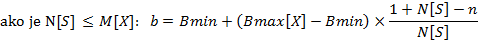 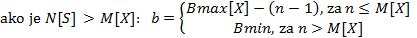 gdje je:b	konačan  broj  bodova  pojedinačnoga  kandidata  na  temelju  kriterija  sportske uspješnosti;N[S]             ukupan broj svih kandidata na rang-listi nacionalnoga saveza za sport S;n                  mjesto   u   poretku   pojedinačnoga   kandidata   na   rang-listi   odgovarajućeganacionalnog saveza;Bmin            minimalan broj bodova za kandidate s rang-liste nacionalnoga saveza –  smatra se da ga je kandidat automatski ostvario samim uvrštenjem na rang-listu saveza – isti je za sve skupine sportova te iznosi 56 bodova;Bmax[X]      maksimalan broj bodova za kandidate s rang-liste nacionalnoga saveza sporta iz skupine X – za prvu skupinu sportova (X = 1) iznosi 80 bodova, za drugu (X = 2)72 boda, za treću (X = 3) 64 bodova;M[X]            najveći dopušteni ukupan broj kandidata s brojem bodova većim od Bmin za kandidate  s  rang-liste  nacionalnoga  saveza  za  sport  iz  skupine  X  –  za  prvu skupinu sportova (X = 1) iznosi 24 kandidata, za drugu (X = 2) 16 kandidata, za treću (X = 3) 8 kandidata.Vrednovanje rezultata kandidata postignutih na natjecanjima iz znanja i u sportuČlanak 15.Kandidatu se na osnovi članaka 16. i 17. ovoga pravilnika vrednuje isključivo jedno (najpovoljnije)postignuće.Vrednovanje rezultata kandidata postignutih na natjecanjima iz znanjaČlanak 16.(1) Pravo na izravan upis ili dodatne bodove ostvaruju kandidati na osnovi rezultata koje su postigli na:	natjecanjima u znanju iz nastavnih predmeta: Hrvatskoga jezika, Matematike, prvoga stranog jezika;    natjecanjima  u  znanju  iz dvaju  nastavnih  predmeta  posebno  značajnih  za  upis  uskladu s Popisom predmeta posebno važnih za upis;	jednome natjecanju iz znanja koji samostalno određuje srednja škola iz Kataloga natjecanja i smotri učenika i učenica osnovnih i srednjih škola Republike Hrvatske, a koja se provode u organizaciji Agencije za odgoj i obrazovanje.(2)  Vrednuju  se  i  boduju  rezultati  kandidata  postignutih  na  državnim  natjecanjima  iz  znanja  iz Kataloga natjecanja i smotri učenika i učenica osnovnih i srednjih škola Republike Hrvatske, koja se provode u organizaciji Agencije za odgoj i obrazovanje, a koja je odobrilo Ministarstvo te međunarodnim natjecanjima koje verificira Agencija za odgoj i obrazovanje, a prema sljedećoj tablici:Vrednovanje rezultata kandidata postignutih na sportskim natjecanjimaČlanak 17.(1)  Kandidatima  se  vrednuju  rezultati  koje  su  postigli  u  posljednja  četiri  razreda  osnovnog obrazovanja  na  natjecanjima  školskih  sportskih  društava  koja  su  ustrojena  prema  Propisniku Državnoga prvenstva školskih sportskih društava Republike Hrvatske, a pod nadzorom natjecateljskog povjerenstva Hrvatskoga školskoga športskog saveza.(2)  Pravo  na  dodatne  bodove  kandidati  ostvaruju  na  temelju  službene  evidencije  o  rezultatima održanih natjecanja školskih sportskih društava koju vodi Hrvatski školski športski savez (HŠŠS).V. POSEBAN ELEMENT VREDNOVANJA KANDIDATAČlanak 18.(1) Poseban element vrednovanja kandidata čini vrednovanje uspjeha:    kandidata sa zdravstvenim teškoćama;    kandidata koji žive u otežanim uvjetima obrazovanja uzrokovanim nepovoljnim ekonomskim,socijalnim te odgojnim čimbenicima;	kandidata za upis na osnovi Nacionalne strategije za uključivanje Roma za razdoblje od 2013. do 2020. godine;    kandidata hrvatskih državljana čiji su roditelji državni službenici koji su po službenoj dužnostiu ime Republike Hrvatske bili upućeni na rad u inozemstvo.(2)  Neovisno  o  tomu  ispunjava  li  uvjete  za  ostvarivanje  više  prava,  kandidatu  će  se  priznati ostvarivanje  isključivo  jednoga  prava  od  prava  propisanih  člancima  19.,  20.,  21.  i  22.  ovoga Pravilnika, koje je za njega najpovoljnije.Vrednovanje uspjeha kandidata sa zdravstvenim teškoćamaČlanak 19.(1)  Kandidat  sa  zdravstvenim  teškoćama  je  kandidat  koji  je  osnovno  obrazovanje  završio  po redovitome nastavnom planu i programu, a kojem su teže zdravstvene teškoće i/ili dugotrajno liječenje utjecali na postizanje rezultata tijekom prethodnoga obrazovanja i/ili mu značajno sužavaju mogući izbor srednjoškolskoga programa obrazovanja.(2) Kandidatu sa zdravstvenim teškoćama dodaje se jedan bod na broj bodova koji je utvrđen tijekom postupka vrednovanja za programe obrazovanja za koje posjeduje stručno mišljenje Službe za profesionalno usmjeravanje Hrvatskoga zavoda za zapošljavanje. S tako utvrđenim brojem bodova kandidat se rangira na ukupnoj ljestvici poretka.(3) Za ostvarivanje dodatnih bodova kandidat iz stavka 1. ovoga članka obvezno prilaže:	stručno  mišljenje  Službe  za  profesionalno  usmjeravanje  Hrvatskoga  zavoda  za zapošljavanje o sposobnostima i motivaciji učenika za, u pravilu pet, a najmanje  tri primjerena  programa obrazovanja (strukovnoga – s oznakom programa, umjetničkoga i/ili gimnazijskoga) izdanoga na temelju stručnog mišljenja nadležnoga školskog liječnika koji je pratio kandidata tijekom prethodnog obrazovanja, a na temelju prethodno dostavljene specijalističke medicinske dokumentacije o težim zdravstvenim teškoćama i/ili dugotrajnom liječenju koji su utjecali na postizanje rezultata tijekom prethodnog   obrazovanja   i/ili   mu   značajno   sužavaju   mogući   izbor   programa obrazovanja i zanimanja, prema stručno usuglašenoj metodologiji te obrade multidisciplinarnog tima Hrvatskoga zavoda za zapošljavanje.Vrednovanje uspjeha kandidata koji žive u otežanim uvjetima obrazovanja uzrokovanimnepovoljnim ekonomskim, socijalnim te odgojnim čimbenicimaČlanak 20.(1) Kandidatu koji živi u otežanim uvjetima uzrokovanim ekonomskim, socijalnim te odgojnim čimbenicima, a koji su mogli utjecati na njegov školski uspjeh u osnovnoj školi, dodaje se jedan bod na broj bodova koji je utvrđen tijekom postupka vrednovanja. S tako utvrđenim brojem bodova kandidat se rangira na ukupnoj ljestvici poretka.(2) Kandidat živi u otežanim uvjetima obrazovanja iz stavka 1. koji su mogli utjecati na njegov školski uspjeh u osnovnoj školi ako:    živi uz jednoga i/ili oba roditelja s dugotrajnom teškom bolesti;    živi  uz  oba  roditelja  koji  se  prema  zakonu  koji  regulira  poticanje  zapošljavanjasmatraju dugotrajno nezaposlenim osobama;	živi uz samohranoga roditelja (roditelj koji nije u braku i ne živi u izvanbračnoj zajednici, a sam se skrbi o svome djetetu i uzdržava ga) koji je korisnik socijalne skrbi sukladno zakonu koji uređuje socijalnu skrb i posjeduje rješenje ili drugi upravni akt centra  za  socijalnu  skrb  ili  nadležnoga  tijela  u  jedinici  lokalne  ili  područne (regionalne) jedinice i Grada Zagreba o pravu samohranoga roditelja kao korisnika socijalne skrbi;    mu je jedan roditelj preminuo;    je dijete bez roditelja ili odgovarajuće roditeljske skrbi prema zakonu koji uređujesocijalnu skrb.(3) Za ostvarenje prava iz stavka 2. ovoga članka kandidat prilaže:    liječničku potvrdu o dugotrajnoj težoj bolesti jednoga i/ili oba roditelja;	potvrdu  nadležnoga  područnoga  ureda  Hrvatskoga  zavoda  za  zapošljavanje   o dugotrajnoj nezaposlenosti oba roditelja;	potvrdu o korištenju socijalne pomoći; rješenje ili drugi upravni akt centra za socijalnu skrb ili nadležnoga tijela u jedinici lokalne ili područne (regionalne) jedinice i Grada Zagreba o pravu samohranoga roditelja u statusu socijalne skrbi izdanih od ovlaštenih službi u zdravstvu, socijalnoj skrbi i za zapošljavanje;	ispravu iz matice umrlih ili smrtni list koje je izdalo nadležno tijelo u jedinici lokalne ili područne (regionalne) jedinice ili Grada Zagreba;	potvrdu nadležnoga centra za socijalnu skrb da je kandidat dijete bez roditelja ili odgovarajuće socijalne skrbi.Vrednovanje uspjeha kandidata na osnovi Nacionalne strategije za uključivanje Roma zarazdoblje od 2013. do 2020. godineČlanak 21.(1) Kandidatu za upis koji je pripadnik romske nacionalne manjine, a živi u uvjetima koji su mogli nepovoljno utjecati na njegov školski uspjeh u osnovnoj školi, dodaju se dva boda na broj bodova koji je utvrđen tijekom postupka vrednovanja. S tako utvrđenim brojem bodova kandidat se rangira na ukupnoj ljestvici poretka.(2) Za ostvarivanje dodatnih bodova iz stavka 1. ovoga članka kandidat prilaže preporuku Vijećaromske nacionalne manjine odnosno registrirane romske udruge.Vrednovanje uspjeha hrvatskih državljana čiji su roditelji državni službenici koji su po službenoj dužnosti u ime Republike Hrvatske bili upućeni na rad u inozemstvoČlanak 22.(1)  Pravo na izravni upis u srednju školu, uz uvjet da zadovolje na ispitu sposobnosti i darovitosti u školama u kojima je to uvjet za upis, imaju kandidati hrvatski državljani čiji su roditelji državni službenici koji su po službenoj dužnosti u ime Republike Hrvatske bili upućeni na rad u inozemstvo, a koji  su  se  najmanje  dva  od  posljednjih  četiriju  razreda  prethodnoga  obrazovanja  školovali  u inozemstvu.(2) Za ostvarivanje prava na izravan upis iz stavka 1. ovoga članka kandidat obvezno mora priložiti odgovarajuće dokaze o boravku u inozemstvu, trajanju školovanja i razlozima boravka u inozemstvu (dokaz o državljanstvu, trajanju i razlozima boravka u inozemstvu te svjedodžbe razreda završenih u inozemstvu).VI. VREDNOVANJE USPJEHA KANDIDATA S TEŠKOĆAMA U RAZVOJU Članak 23.(1) Kandidat s teškoćama u razvoju je kandidat koji je osnovnu školu završio prema rješenju ureda državne uprave u županiji odnosno Gradskoga ureda za obrazovanje, kulturu i sport Grada Zagreba (u daljnjem tekstu: Ured) o primjerenome programu obrazovanja.(2) Kandidati iz stavka 1. ovoga članka rangiraju se na zasebnim ljestvicama poretka, a temeljem ostvarenog   ukupnog   broja   bodova   utvrđenog   tijekom   postupka   vrednovanja,   u   programima obrazovanja za koje posjeduju stručno mišljenje službe za profesionalno usmjeravanje Hrvatskoga zavoda za zapošljavanje.(3) Kandidati iz stavka 1. ovoga članka mora zadovoljiti na ispitu sposobnosti i darovitosti u školamau kojima je to uvjet za upis.(4)  Pravo  upisa  u  nekome  programu  obrazovanja  ostvaruje  onoliko  kandidata  koliko  se  u  tomeprogramu  obrazovanja  može  upisati  kandidata  s  teškoćama  u  razvoju  sukladno  Državnomepedagoškome standardu srednjoškolskoga sustava odgoja i obrazovanja ("Narodne novine", broj 63/08 i 90/10).(5) Za ostvarenje prava iz stavka 2. ovoga članka kandidat obvezno prilaže:    rješenje Ureda o primjerenom programu obrazovanja;	stručno  mišljenje  Službe  za  profesionalno  usmjeravanje  Hrvatskoga  zavoda  za zapošljavanje o sposobnostima i motivaciji učenika  za, u pravilu pet, a najmanje  tri primjerena programa obrazovanja (strukovnoga – s oznakom programa, umjetničkoga i/ili gimnazijskoga) izdanoga na temelju stručnog mišljenja nadležnoga školskog liječnika koji je pratio kandidata tijekom prethodnog obrazovanja, a na temelju prethodno dostavljene specijalističke medicinske dokumentacije o težim zdravstvenim teškoćama i/ili dugotrajnom liječenju koji su utjecali na postizanje rezultata tijekom prethodnog   obrazovanja   i/ili   mu   značajno   sužavaju   mogući   izbor   programa obrazovanja i zanimanja, prema stručno usuglašenoj metodologiji te obrade multidisciplinarnog tima Hrvatskoga zavoda za zapošljavanje.VII. ZDRAVSTVENA SPOSOBNOST KANDIDATAČlanak 24.Kandidat koji se upisuje u programe za koje je posebnim propisima i mjerilima određeno  obvezno utvrđivanje zdravstvene sposobnosti, pri upisu u te programe (ovisno o tome što je propisano za određeni program obrazovanja) obvezno dostavlja:    potvrdu  nadležnoga  školskog  liječnika  o  zdravstvenoj  sposobnosti  kandidata  zapropisani program ili    liječničku svjedodžbu medicine rada.VIII. POSEBNA MJERILA I POSTUPCI ZA UPIS KANDIDATAVrednovanje uspjeha kandidata za upis u programe obrazovanja za stjecanje strukovne kvalifikacije u trajanju do tri godineČlanak 25.(1) Izbor kandidata za upis u programe obrazovanja za stjecanje strukovne kvalifikacije u trajanju dotri godine utvrđuje se na temelju:    zajedničkog, posebnog i dodatnog elementa vrednovanja;    zdravstvene sposobnosti kandidata za obavljanje poslova i radnih zadaća u odabranomzanimanju.(2) Zdravstvena sposobnost kandidata za obavljanje poslova i radnih zadaća dokazuje se u skladu s propisanim za određeni program obrazovanja.Vrednovanje uspjeha kandidata za upis u programe obrazovanja za vezane obrteČlanak 26.(1) Za upis u programe obrazovanja za vezane obrte primjenjuju se osim zajedničkih mjerila i posebna mjerila i postupci utvrđeni na temelju posebnih propisa.(2) Izbor kandidata za upis u programe obrazovanja za vezane obrte utvrđuje se na temelju:    zajedničkog, posebnog i dodatnog elementa vrednovanja;    zdravstvene  sposobnosti  kandidata  za  obavljanje  poslova  i  radnih  zadaća  u  odabranomzanimanju.(3) Zdravstvena sposobnost kandidata za obavljanje poslova i radnih zadaća uvjet je za prijavu u odabrano zanimanje i dokazuje se liječničkom svjedodžbom medicine rada.(4) Nakon utvrđene ljestvice poretka kandidat je dužan pri upisu u program obrazovanja za vezane obrte dostaviti školi liječničku svjedodžbu medicine rada i sklopljen ugovor o naukovanju.(5) Srednjoj školi koja obrazuje učenike u programima obrazovanja za vezane obrte popis licenciranih obrtnika  ili  pravnih  osoba  s  brojem  slobodnih  mjesta  za  izvođenje  praktične  nastave  i  vježbi naukovanja  po  zanimanju,  županiji  i  mjestu/gradu  bit  će  dostupan  na  stranicama  ministarstva nadležnog za obrt putem aplikacije e-Naukovanje na web adresi  www.minpo.hr. Obveza je škole da popise slobodnih mjesta za praktičnu nastavu i vježbe naukovanja istakne na oglasnoj ploči i mrežnoj stranici škole.(6) Ugovor o naukovanju sklapaju licencirani obrtnik ili pravna osoba i kandidat (roditelj ili skrbnik kandidata), u skladu sa zakonom koji uređuje obavljanje obrta, a prilikom sklapanja ugovora kandidat donosi na uvid:  ovjerenu presliku svjedodžbe završnoga razreda osnovnog obrazovanja;  liječničku svjedodžbu medicine rada.(7) Ugovor o naukovanju sklapa se u četiri istovjetna primjerka od kojih po jedan primjerak pripadakandidatu, obrtniku ili pravnoj osobi, školi i ministarstvu nadležnom za obrt.(8) Ministarstvo nadležno za obrt vodi evidenciju sklopljenih ugovora o naukovanju.(9) Licencirani obrtnik ili pravna osoba može sklopiti onoliki broj ugovora koliko ima slobodnihmjesta za izvođenje praktične nastave i vježbi naukovanja sukladno dozvoli (licenciji) koju posjeduje.(10) Radi odabira učenika licencirani obrtnik ili pravna osoba može prije sklapanja ugovora utvrditi uvjete i raspisati natječaj za prijam učenika. Ako se na tako objavljeni natječaj prijavi više učenika nego što ima slobodnih mjesta za praktičnu nastavu i vježbe naukovanja, preporučuje se licenciranome obrtniku ili pravnoj osobi da ugovor sklopi s učenikom koji ima bolji školski uspjeh.IX. PROVEDBA DODATNIH PROVJERA SKLONOSTI I SPOSOBNOSTI KANDIDATAČlanak 27.(1) Škola koja upisuje kandidata u programe obrazovanja za koje je potrebna određena tjelesna, glasovna i slična spretnost ili sposobnost mogu provoditi provjeru sklonosti i sposobnosti kandidata za taj program obrazovanja.(2) Na temelju provjera iz stavka 1. ovoga članka kandidat može ostvariti ocjenu »položio« ili »nije položio«.X. MINIMALNI BODOVNI PRAGČlanak 28.(1) Za programe obrazovanja u trajanju od najmanje četiri godine, škola može utvrditi minimalni brojbodova potrebnih za prijavu kandidata za upis u pojedini program obrazovanja.(2) Utvrđeni minimalni broj bodova iz stavka 1. ovoga članka primjenjuje se tijekom cijeloga upisnogpostupka.(3) Za programe obrazovanja za stjecanje strukovne kvalifikacije u trajanju od tri godine,  programe obrazovanja za vezane obrte te za programe obrazovanja koji traju manje od tri godine, a najmanje godinu dana, ne utvrđuje se minimalni broj bodova koji su potrebni za prijavu.XI. UTVRĐIVANJE UKUPNOGA REZULTATA KANDIDATA Članak 29.Ljestvica  poretka  kandidata  utvrđuje se  na  osnovi  zajedničkoga,  dodatnoga  i posebnog elementa vrednovanja uz dokazivanje zdravstvene sposobnosti kandidata za obavljanje poslova i radnih zadaća u odabranom zanimanju, ako je to za odabrano zanimanje potrebno.XII. PRIJELAZNE I ZAVRŠNE ODREDBEČlanak 30.Ovaj pravilnik stupa na snagu osmoga dana od dana objave u Narodnim novinama, osim odredbe članka 9. ovoga pravilnika koja stupa na snagu u trenutku započinjanja postupaka za upis u školsku godinu 2016./2017.KLASA: 023-03/14-05/00011URBROJ: 533-25-15-0009Zagreb, 29. travnja 2015.MINISTARprof. dr. sc. Vedran MornarPOPIS PREDMETA POSEBNO VAŽNIH ZA UPISDržavna/međunarodna natjecanjaPrvo, drugo ili treće osvojeno mjesto kao pojedinac u 5., 6., 7. ili 8. razredu osnovnog obrazovanjaIzravan upis (pod uvjetom da zadovolje na ispitu sposobnosti i darovitosti u školama u kojima je to uvjet za upis)Državna/međunarodna natjecanjaPrvo osvojeno mjesto kao član skupine u 5., 6., 7. ili 8. razredu osnovnog obrazovanja4 bodaDržavna/međunarodna natjecanjaDrugo osvojeno mjesto kao član skupine u 5., 6., 7. ili 8. razredu osnovnog obrazovanja3 bodaDržavna/međunarodna natjecanjaTreće osvojeno mjesto kao član skupine u 5., 6., 7. ili 8. razredu osnovnog obrazovanja2 bodaDržavna/međunarodna natjecanjaSudjelovanje kao pojedinac ili članskupine u 5., 6., 7. ili 8. razredu1 bodNatjecanja školskih sportskih društavaUčenici koji su na državnom natjecanju kao članovi ekipeosvojili prvo mjesto3 bodaNatjecanja školskih sportskih društavaUčenici koji su na državnom natjecanju kao članovi ekipeosvojili drugo mjesto2 bodaNatjecanja školskih sportskih društavaUčenici koji su na državnom natjecanju kao članovi ekipeosvojili treće mjesto1 bodPodručje/Obrazovni sektorProgramTrajanje u godinamaPredmet 1Predmet 2Ekonomija, trgovina i poslovna administracijaEkonomist4PovijestGeografijaEkonomija, trgovina i poslovna administracijaEkonomist – eksperimentalni strukovni kurikulum4PovijestGeografijaEkonomija, trgovina i poslovna administracijaKomercijalist4PovijestGeografijaEkonomija, trgovina i poslovna administracijaKomercijalist – eksperimentalni strukovni kurikulum4PovijestGeografijaEkonomija, trgovina i poslovna administracijaPoslovni tajnik4PovijestGeografijaEkonomija, trgovina i poslovna administracijaUpravni referent4PovijestGeografijaElektrotehnika i računalstvoElektrotehničar4FizikaTehničkakulturaElektrotehnika i računalstvoTehničar za električne strojeve s primijenjenim računalstvom4FizikaTehničkakulturaElektrotehnika i računalstvoTehničar zaelektroenergetiku4FizikaTehničkakulturaElektrotehnika i računalstvoTehničar za elektroniku4FizikaTehničkakulturaElektrotehnika i računalstvoTehničar za elektroniku –eksperimentalni strukovni kurikulum4FizikaTehničkakulturaElektrotehnika i računalstvoTehničar za mehatroniku4FizikaTehničkakulturaElektrotehnika i računalstvoTehničar za mehatroniku– eksperimentalni strukovni kurikulum4FizikaTehničkakulturaElektrotehnika i računalstvoTehničar za računalstvo4FizikaTehničkakulturaElektrotehnika i računalstvoTehničar za računalstvo- eksperimentalni strukovni kurikulum4FizikaTehničkakulturaElektrotehnika i računalstvoTehničar zatelekomunikacije4FizikaTehničkakulturaElektrotehnika i računalstvoZrakoplovni tehničar IRE4FizikaTehničkakulturaGeologija, rudarstvo, nafta i kemijska tehnologijaEkološki tehničar4BiologijaKemijaGeologija, rudarstvo, nafta i kemijska tehnologijaEkološki tehničar - eksperimentalni strukovni kurikulum4BiologijaKemijaGeologija, rudarstvo, nafta i kemijska tehnologijaGeološki tehničar4BiologijaKemijaGeologija, rudarstvo, nafta i kemijska tehnologijaNaftno-rudarski tehničar4FizikaKemijaGeologija, rudarstvo, nafta i kemijska tehnologijaRudarski tehničar4FizikaKemijaGeologija, rudarstvo, nafta i kemijska tehnologijaKemijski tehničar4BiologijaKemijaGraditeljstvo i geodezijaArhitektonski tehničar4FizikaTehničkakulturaGraditeljstvo i geodezijaGeodetski tehničar4FizikaTehničkakulturaGraditeljstvo i geodezijaGrađevinski tehničar4FizikaTehničkakulturaGraditeljstvo i geodezijaKlesarski tehničar4FizikaLikovna kulturaGraditeljstvo i geodezijaKlesarski tehničar - eksperimentalni strukovni kurikulum4FizikaLikovna kulturaGraditeljstvo i geodezijaTehničar geodezije i geoinformatike - eksperimentalni strukovni kurikulum4FizikaTehničkakulturaGrafička tehnologija i audio - vizualno oblikovanjeGrafički tehničar4FizikaLikovna kulturaGrafička tehnologija i audio - vizualno oblikovanjeGrafički tehničar dorade4FizikaLikovna kulturaGrafička tehnologija i audio - vizualno oblikovanjeGrafički tehničarpripreme4FizikaLikovna kulturaGrafička tehnologija i audio - vizualno oblikovanjeGrafički tehničar tiska4FizikaLikovna kulturaGrafička tehnologija i audio - vizualno oblikovanjeGrafički urednik-dizajner4FizikaLikovna kulturaGrafička tehnologija i audio - vizualno oblikovanjeMedijski tehničar4FizikaLikovna kulturaGrafička tehnologija i audio - vizualno oblikovanjeMedijski tehničar - eksperimentalni strukovni kurikulum4FizikaLikovna kulturaGrafička tehnologija i audio - vizualno oblikovanjeTehnički urednik4FizikaTehničkakulturaGrafička tehnologija i audio - vizualno oblikovanjeWEB dizajner4FizikaLikovna kulturaGrafička tehnologija i audio - vizualno oblikovanjeWeb dizajner - eksperimentalni strukovni kurikulum4FizikaLikovna kulturaGimnazijaEkonomska gimnazija - eksperimentalni program4PovijestGeografijaGimnazijaJezična gimnazija4PovijestGeografijaGimnazijaKlasična gimnazija4PovijestGeografijaGimnazijaKlasična gimnazija - učenici koji nastavljaju učenje klasičnih jezika4Latinski jezikPovijestGimnazijaOpća gimnazija4PovijestGeografijaGimnazijaPrirodoslovna gimnazija4BiologijaKemijaGimnazijaPrirodoslovno-matematička gimnazija4KemijaFizikaGimnazijaTehnička gimnazija –eksperimentalni program4FizikaKemijaGimnazijaTuristička gimnazija - eksperimentalni program4PovijestGeografijaGimnazijaAgro gimnazija - eksperimentalni program4BiologijaKemijaGimnazijaUmjetnička gimnazija4PovijestLikovna kulturaGimnazijaEksperimentalni program ZPG-a - gimnazijski program4FizikaPovijestGimnazijaGimnazija održivog razvoja-eksperimentalni program4FizikaKemijaGimnazijaZdravstvena gimnazija - eksperimentalni program4BiologijaKemijaOsobne, usluge zaštite idruge uslugeTehničar za očnu optiku4FizikaTehničkakulturaOsobne, usluge zaštite i drugeuslugeKozmetičar4BiologijaKemijaOsobne, usluge zaštite i drugeuslugeKozmetičar - eksperimentalni strukovni kurikulum4BiologijaKemijaOsobne, usluge zaštite i druge uslugeTehničar zaštite osoba iimovine4FizikaTehničkakulturaPoljoprivreda, prehrana i veterinaAgroturistički tehničar4BiologijaGeografijaPoljoprivreda, prehrana i veterinaPoljoprivredni tehničarbiljne proizvodnje4BiologijaKemijaPoljoprivreda, prehrana i veterinaPoljoprivredni tehničar- fitofarmaceut4BiologijaKemijaPoljoprivreda, prehrana i veterinaPoljoprivredni tehničar-opći4BiologijaKemijaPoljoprivreda, prehrana i veterinaAgrotehničar - eksperimentalni strukovni kurikulum4BiologijaKemijaPoljoprivreda, prehrana i veterinaPoljoprivredni tehničar-stočar4BiologijaKemijaPoljoprivreda, prehrana i veterinaPoljoprivredni tehničar- vrtlar4BiologijaTehničkakulturaPoljoprivreda, prehrana i veterinaMljekarski tehničar4BiologijaKemijaPoljoprivreda, prehrana i veterinaPrehrambeni tehničar4BiologijaKemijaPoljoprivreda, prehrana i veterinaPrehrambeni tehničar eksperimentalni strukovni kurikulum4BiologijaKemijaPoljoprivreda, prehrana i veterinaTehničar nutricionist4BiologijaKemijaPoljoprivreda, prehrana i veterinaVeterinarski tehničar4BiologijaKemijaPromet i logistikaRibarsko-nautički tehničar4BiologijaGeografijaPromet i logistikaTehničar cestovnogprometa4FizikaTehničkakulturaPromet i logistikaTehničar cestovnog prometa – eksperimentalnistrukovni kurikulum4FizikaTehničkakulturaPromet i logistikaNautičar unutarnjeplovidbe4FizikaGeografijaPromet i logistikaPomorski nautičar4FizikaGeografijaPromet i logistikaTehničar za logistiku i špediciju4FizikaTehničkakulturaPromet i logistikaTehničar za jahte imarine - eksperimentalni strukovni kurikulum4GeografijaTehničkakulturaPromet i logistikaTehničar PT prometa4FizikaTehničkakulturaPromet i logistikaTehničar za poštanske i financijske usluge - eksperimentalni strukovni kurikulum4FizikaTehničkakulturaPromet i logistikaTehničar unutarnjegtransporta4GeografijaTehničkakulturaPromet i logistikaZrakoplovni prometnik4GeografijaTehničkakulturaPromet i logistikaTehničar vuče-strojovođa4FizikaTehničkakulturaPromet i logistikaTehničar za željezničkipromet4FizikaTehničkakulturaStrojarstvo, brodogradnja i metalurgijaBrodograđevni tehničar4FizikaKemijaStrojarstvo, brodogradnja i metalurgijaAutomehatroničar4FizikaKemijaStrojarstvo, brodogradnja i metalurgijaRačunalni tehničar zastrojarstvo4FizikaKemijaStrojarstvo, brodogradnja i metalurgijaStrojarski računalni tehničar - eksperimentalni strukovni kurikulum4FizikaKemijaStrojarstvo, brodogradnja i metalurgijaStrojarski tehničar4FizikaKemijaStrojarstvo, brodogradnja i metalurgijaTehničar poljoprivrednemehanizacije4FizikaKemijaStrojarstvo, brodogradnja i metalurgijaTehničar zabrodostrojarstvo4FizikaKemijaStrojarstvo, brodogradnja i metalurgijaTehničar za energetiku4FizikaKemijaStrojarstvo, brodogradnja i metalurgijaTehničar za vozila ivozna sredstva4FizikaKemijaStrojarstvo, brodogradnja i metalurgijaTehničar za vozila i vozna sredstva - eksperimentalni strukovni kurikulum4FizikaKemijaStrojarstvo, brodogradnja i metalurgijaZrakoplovni tehničar ZIM4FizikaKemijaŠumarstvo, prerada i obradadrvaDrvodjeljski tehničar - restaurator4KemijaLikovna kulturaŠumarstvo, prerada i obrada drvaDrvodjeljski tehničar- dizajner4FizikaLikovna kulturaŠumarstvo, prerada i obradadrvaDrvodjeljski tehničar dizajner - eksperimentalni strukovni kurikulum4FizikaLikovna kulturaŠumarstvo, prerada i obradadrvaMeteorološki tehničar4BiologijaFizikaŠumarstvo, prerada i obradadrvaŠumarski tehničar4BiologijaKemijaŠumarstvo, prerada i obradadrvaTehničar zaštite prirode– eksperimentalni4BiologijaKemijaTekstil i kožaModelar obuće i kožne galanterije - eksperimentalni strukovni kurikulum4KemijaTehničkakulturaTekstil i kožaOdjevni tehničar4KemijaTehničkakulturaTekstil i kožaModni tehničar - eksperimentalni strukovni kurikulum4KemijaTehničkakulturaTekstil i kožaTekstilno-kemijski tehničar4KemijaTehničkakulturaTurizam i ugostiteljstvoHotelijersko-turistički tehničar4PovijestGeografijaTurizam i ugostiteljstvoTurističko-hotelijerski komercijalist4PovijestGeografijaUmjetnostDizajner odjeće4KemijaLikovna kulturaUmjetnostDizajner tekstila4KemijaLikovna kulturaUmjetnost - glazbena umjetnostGlazbenik čembalist4Likovna kulturaGlazbena kulturaUmjetnost - glazbena umjetnostGlazbenik fagotist4Likovna kulturaGlazbena kulturaUmjetnost - glazbena umjetnostGlazbenik flautist4Likovna kulturaGlazbena kulturaUmjetnost - glazbena umjetnostGlazbenik gitarist4Likovna kulturaGlazbena kulturaUmjetnost - glazbena umjetnostGlazbenik harfist4Likovna kulturaGlazbena kulturaUmjetnost - glazbena umjetnostGlazbenik harmonikaš4Likovna kulturaGlazbena kulturaUmjetnost - glazbena umjetnostGlazbenik klarinetist4Likovna kulturaGlazbena kulturaUmjetnost - glazbena umjetnostGlazbenik kontrabasist4Likovna kulturaGlazbena kulturaUmjetnost - glazbena umjetnostGlazbenik mandolinista4Likovna kulturaGlazbena kulturaUmjetnost - glazbena umjetnostGlazbenik oboist4Likovna kulturaGlazbena kulturaUmjetnost - glazbena umjetnostGlazbenik orguljaš4Likovna kulturaGlazbena kulturaUmjetnost - glazbena umjetnostGlazbenik pjevač4Likovna kulturaGlazbena kulturaUmjetnost - glazbena umjetnostGlazbenik saksofonist4Likovna kulturaGlazbena kulturaUmjetnost - glazbena umjetnostGlazbenik tamburaš4Likovna kulturaGlazbena kulturaUmjetnost - glazbena umjetnostGlazbenik trombonist4Likovna kulturaGlazbena kulturaUmjetnost - glazbena umjetnostGlazbenik trubač4Likovna kulturaGlazbena kulturaUmjetnost - glazbena umjetnostGlazbenik tubist4Likovna kulturaGlazbena kulturaUmjetnost - glazbena umjetnostGlazbenik udaraljkaš4Likovna kulturaGlazbena kulturaUmjetnost - glazbena umjetnostGlazbenik eufonist4Likovna kulturaGlazbena kulturaUmjetnost - glazbena umjetnostGlazbenik violinist4Likovna kulturaGlazbena kulturaUmjetnost - glazbena umjetnostGlazbenik violist4Likovna kulturaGlazbena kulturaUmjetnost - glazbena umjetnostGlazbenik violončelist4Likovna kulturaGlazbena kulturaUmjetnost - glazbena umjetnostGlazbenik - teorijski smjer4Likovna kulturaGlazbena kulturaUmjetnost - glazbena umjetnostGlazbenik klavirist4Likovna kulturaGlazbena kulturaUmjetnost - glazbena umjetnostGlazbenik rogist4Likovna kulturaGlazbena kulturaUmjetnost - glazbena umjetnostGraditelj i restaurator glazbala4Glazbena kulturaTehničkakulturaUmjetnost - glazbena umjetnostGlazbenik klavirist popularne i jazz glazbe4Likovna kulturaGlazbena kulturaUmjetnost - glazbena umjetnostGlazbenik saksofonist popularne i jazz glazbe4Likovna kulturaGlazbena kulturaUmjetnost - glazbena umjetnostGlazbenik bubnjar i udaraljkaš popularne i jazz glazbe4Likovna kulturaGlazbena kulturaUmjetnost - glazbena umjetnostGlazbenik gitarist popularne i jazz glazbe4Likovna kulturaGlazbena kulturaUmjetnost - glazbena umjetnostGlazbenik bas gitarist popularne i jazz glazbe4Likovna kulturaGlazbena kulturaUmjetnost - glazbena umjetnostGlazbenik kontrabasist popularne i jazz glazbe4Likovna kulturaGlazbena kulturaUmjetnost - glazbena umjetnostGlazbenik pjevačpopularne i jazz glazbe4Likovna kulturaGlazbena kulturaUmjetnost - likovna umjetnostLikovna umjetnost i dizajn4Likovna kulturaTehničkakulturaUmjetnost - plesna umjetnostPlesač klasičnog baleta4BiologijaTjelesna i zdravstvena kulturaUmjetnost - plesna umjetnostPlesač narodnih plesova4BiologijaTjelesna i zdravstvenakulturaUmjetnost - plesna umjetnostPlesač suvremenogplesa4BiologijaTjelesna izdravstvena kulturaUmjetnost - plesna umjetnostScenski plesač4BiologijaTjelesna i zdravstvenakulturaZdravstvo i socijalna skrbDentalna asistentica/asistent4BiologijaKemijaZdravstvo i socijalna skrbDentalni tehničar/Dentalna tehničarka4BiologijaKemijaZdravstvo i socijalna skrbFarmaceutski tehničar4BiologijaKemijaZdravstvo i socijalna skrbFizioterapeutski tehničar/Fizioterapeutska tehničarka4BiologijaKemijaZdravstvo i socijalna skrbMedicinska sestra opće njege/tehničar općenjege5BiologijaKemijaZdravstvo i socijalna skrbMedicinski kozmetičar4BiologijaKemijaZdravstvo i socijalna skrbPrimalja- asistentica/asistent4BiologijaKemijaZdravstvo i socijalna skrbSanitarni tehničar4BiologijaKemijaZdravstvo i socijalna skrbZdravstveno-laboratorijski tehničar4BiologijaKemija